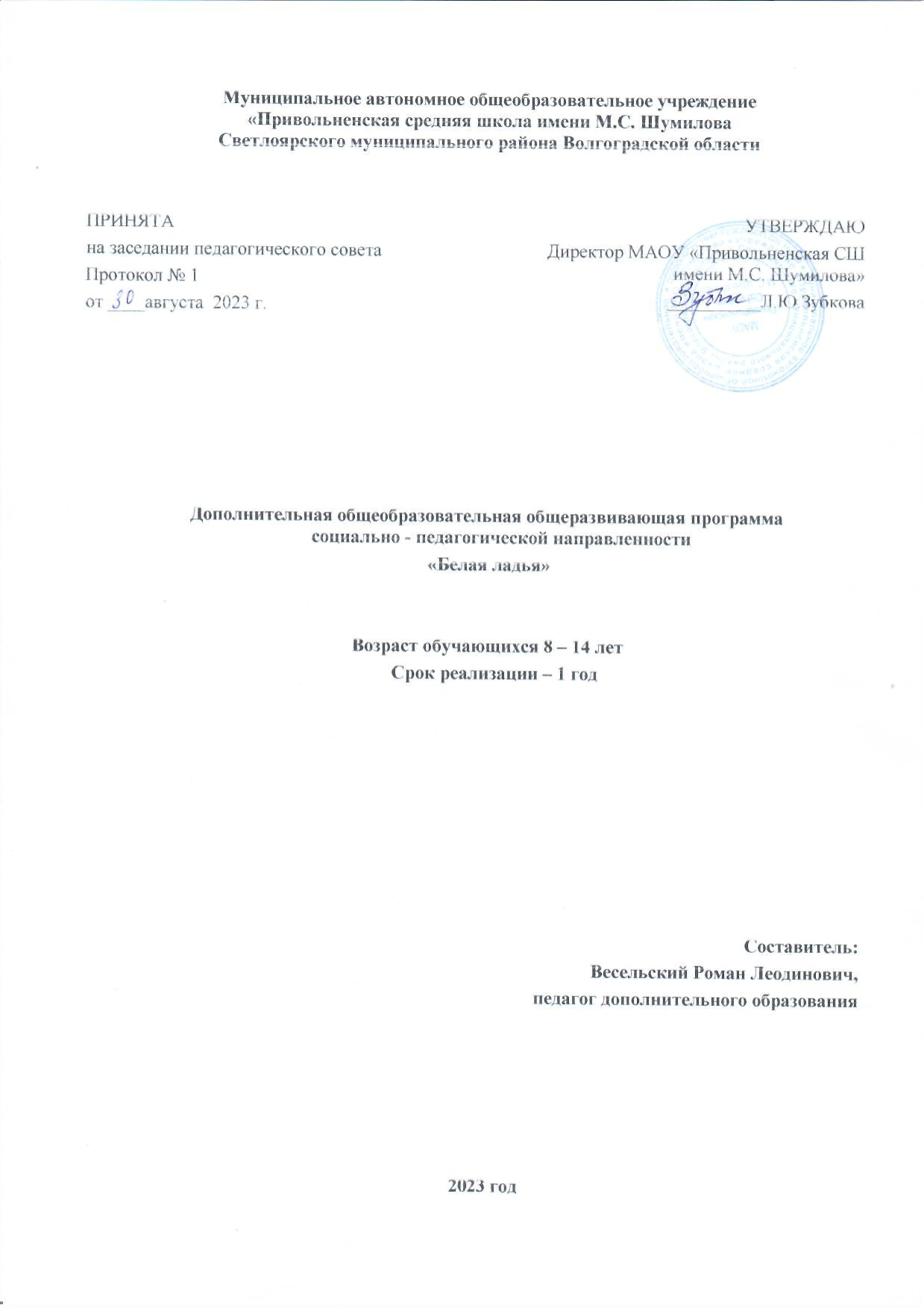 СОДЕРЖАНИЕ                                                  ПОЯСНИТЕЛЬНАЯ ЗАПИСКАОдин из приоритетов государственной политики в области образования – ориентация не только на усвоение обучающимися определенной суммы знаний, но и на их воспитание, развитие личности, познавательных и созидательных способностей. Данный факт нашел отражение в Национальной доктрине образования, устанавливающей приоритет образования в государственной политике, стратегию и основные направления его развития на период до 2025 года.Шахматная игра на протяжении многих веков является составной частью общечеловеческой культуры. «Шахматы делают человека мудрее и дальновиднее, помогают объективно оценивать сложившуюся ситуацию, просчитывать поступки на несколько ходов вперед» (В.В. Путин). Настоящая программа разработана в соответствии с Федеральным законом «Об образовании в Российской Федерации» и раскрывает методические основы обучения детей дошкольного и младшего школьного возраста шахматной игре.Направленность программы – техническая.Дополнительная общеобразовательная общеразвивающая программа «Квантошахматы» имеет техническую направленность c творческой компонентой. Данная программа предполагает создание образовательного пространства для погружения обучающихся в понимание значимости занятия шахматами. Программа базируется на принципах инновационности, креативного мышления, интереса, доступности и демократичности и направлена на развитие мотивационной и познавательной сфер обучающихся.Актуальность и новизна программы.Шахматы живут и развиваются около двух тысячелетий. Их долголетию можно только позавидовать. Чем же они привлекательны? Прежде всего, тем, что шахматы предоставляют человеку возможность творческого соревнования. Сегодня шахматы – это и спорт, и искусство, и наука. Это активный культурный отдых и целый мир переживаний и ощущений. Каждый находит в них что-то своё. Красивые партии, комбинации, окончания, задачи восхищают нас порой не меньше, чем хорошее музыкальное произведение или талантливая игра актёра.Занятия шахматами развивают умственные способности человека, фантазию, тренируют его память, формируют и совершенствуют сильные черты личности, такие качества как воля к победе, решительность, выносливость, выдержка, терпение, трудолюбие, наконец, учат работать с книгой.В. Сухомлинский писал: “… без шахмат нельзя себе представить воспитание умственных способностей и памяти…”.Опыт работы педагогов и тренеров-преподавателей по шахматам в нашей стране и за рубежом подтверждает уникальные возможности шахмат для обучения, развития и воспитания обучающихся разного возраста.О социальной значимости шахмат, их возрастающей популярности можно судить по таким весомым аргументам как создание международных организаций, занимающихся популяризацией и пропагандой шахмат, проведение всемирных шахматных олимпиад и многочисленных международных соревнований. Шахматы становятся всё более серьёзным занятием огромного количества людей и помогают становлению человека в любой среде деятельности, способствуя гармоничному развитию личности.Шахматы положительно влияют на совершенствование у детей многих психических процессов и таких качеств, как восприятие, внимание, воображение, память, мышление, начальные формы волевого управления поведением. Шахматы по своей природе остаются, прежде всего, игрой и ребенок воспринимает их именно как игру.  А. Алехин писал: «Шахматы не только знание и логика, но и глубокая фантазия. Посредством шахмат я воспитал свой характер. Шахматы не просто модель жизни, но и модель творчества. Шахматы, прежде всего, учат быть объективными. В шахматах можно сделаться большим мастером, лишь осознав свои ошибки и недостатки. Совершенно также, как и в жизни».  Древние мудрецы сформулировали суть шахмат так: «Разумом одерживать победу». Шахматные игры с давних пор приобрели особую социальную значимость – это один из самых лучших и увлекательных видов досуга, когда-либо придуманных человечеством. В педагогическом процессе богатейший потенциал шахмат: образовательный, культурный, воспитательный, спортивный, коммуникативный используется в целях обогащения и развития духовного мира детей. Актуальность программы обусловлена тем, что шахматы - это не только игра, доставляющая детям много радости, удовольствия, но и действенное эффективное средство их умственного развития, формирования внутреннего плана действий – способности действовать в уме. О необходимости развития шахмат на ежегодной пресс-конференции говорил и президент РФ В.В. Путин: «Нужно, чтобы шахматы развивались по всей стране». Актуальностью данной программы является то, что она отвечает потребностям современных детей и их родителей, а так же ориентирована на социальный заказ общества. Программа “Шахматы” базируется на современных требованиях модернизации системы образования, способствует соблюдению условий социального, культурного, личностного и профессионального самоопределения, а так же творческой самореализации детей. Она направлена на организацию содержательного досуга обучающихся, удовлетворение их потребностей в активных формах познавательной деятельности и обусловлена многими причинами: рост нервно-эмоциональных перегрузок, увеличение педагогически запущенных детей. Предлагаемая программа обеспечивает условия по организации образовательного пространства, а также поиску, сопровождению и развитию талантливых детей.В связи с вопросом шахматного обучения следует различать два подхода при обучении шахматам – с образовательной и спортивной целью: с позиций спортивного тренера по шахматам, с одной стороны, и педагога, преподающего предмет – «Квантошахматы», с другой стороны. При обучении игре в шахматы с образовательным уклоном методика иная. В дополнительном образовании игре в шахматы обучаются все обучающиеся вне зависимости от их потенциальных способностей. Акцентируется внимание и делается упор на демонстрацию возможностей шахмат: что именно они дают детям безотносительно к тому, будут ли шахматы являться их профессиональной деятельностью на определённом жизненном этапе или нет. Но несомненным является тот факт, что Программа «Квантошахматы» является средством формирования и развития такой важной способности как действия «в уме». Отличительная особенность заключается:- в поэтапном освоении обучающимися предлагаемого курса, что даёт возможность детям с разным уровнем развития освоить те этапы сложности, которые соответствуют их способностям;- в адаптированной методике индивидуального подхода к каждому обучающемуся при помощи подбора заданий разного уровня сложности. Индивидуальный подход базируется на личностно-ориентированном подходе к ребёнку, при помощи создания педагогом “ситуации успеха” для каждого обучающегося, таким образом данная методика повышает эффективность и результативность образовательного процесса. Подбор заданий осуществляется на основе метода наблюдения педагогом за практической деятельностью обучающегося на занятии;- в использовании во время процесса обучения электронных образовательных ресурсов, а именно компьютерных образовательных шахматных программ. Данные программы обучающиеся осваивают с начального уровня, постепенно увеличивая сложность, что даёт возможность обучающимся проследить свой рост и увидеть насколько уровней выше они поднялись в игре с компьютером;- в модифицированной системе диагностирования результатов обучения и воспитания, дающей возможность определить уровень эффективности и результативности освоения учебного материала, а также уровень достижений обучающихся. Данная система способствует осуществлению индивидуального подхода к каждому ребёнку, а также выявлению и дальнейшему развитию талантливых детей;- в использовании нетрадиционных форм работы с родителями, то есть включение их в активную совместную деятельность, а именно в участие в “Шахматных турнирах семейных команд”, которые, как правило, посвящаются различным праздничным датам (“Новый год”, “День защитника отечества” и др.)Нормативно-правовой аспектПрограмма опирается на основные нормативные документы:- Федеральный закон от 29 декабря 2012 г. № 273-ФЗ «Об образовании в Российской Федерации»;- Распоряжение Правительства РФ от 04.09.2014 № 1726-р «Об утверждении Концепции развития дополнительного образования детей»;- Постановление Главного государственного санитарного врача РФ от 04.07.2014 г. № 41 «Об утверждении СанПиН 2.4.4.3172-14 «Санитарно-эпидемиологические требования к устройству, содержанию и организации режима работы образовательных организаций дополнительного образования детей»;- Письмо Минобрнауки РФ от 11.12.2006 г. №06-1844 «О примерных требованиях к программам дополнительного образования детей»; - Письмо Минобрнауки России от 18.11.2015 №09-3242 «О направлении информации» вместе с «Методическими рекомендациями по проектированию дополнительных общеразвивающих программ (включая разноуровневые программы)».- Государственная программа Российской Федерации «Развитие образования» на 2013 - 2020 годы (постановление Правительства РФ от 15.04.2014 N 295 (ред. от 27.04.2016));- Концепция развития дополнительного образования детей, утвержденная распоряжением правительства Российской Федерации от 4 сентября 2014 г. № 1726-р; - Приказ Министерства Просвещения Российской Федерации от 09.11.2018 г. № 196 «Об утверждении Порядка организации и осуществления образовательной деятельности по дополнительным общеобразовательным программам»,- Устав ГБОУ ДО «СЮТ»;- Распоряжение Правительства РФ от 29.05.2015 г. №996-р г «Стратегия развития воспитания в РФ на период до 2025 года».Цели программы: - ознакомление и обучение детей игре в шахматы; - развитие логического и физического интеллекта детей;- формирование основ здорового образа жизни и их интеллектуальное развитие посредством занятий шахматами;- создание условий для гармоничного когнитивного развития обучающихся посредством их вовлечения в шахматную игру.Задачи программы: 1. Обучающие задачи: - сформировать начальную систему знаний, умений и навыков по основам шахматной игры; - способствовать пониманию цели шахматной партии;- обучение приёмам и методам шахматной борьбы с учетом возрастных особенностей, индивидуальных и физиологических возможностей обучающихся;- формировать навык самостоятельной работы с шахматной доской.2. Развивающие задачи: - расширять кругозор обучающихся, логическое мышление и память;- развить умение концентрировать внимание; - развивать устойчивый интерес к шахматной игре;  - развить творческое воображение, изобретательность, умение обобщать. 3. Воспитательные задачи: - воспитать и развить морально-волевые качества: объективность, самокритичность, настойчивость, самообладание; - воспитать нравственные качества по отношению к окружающим (доброжелательность, уважение к сопернику); -  сформировать умение добиваться успеха и правильно оценивать успехи и неудачи, развить уверенность в себе.- приобщение к самостоятельным занятиям интеллектуальными упражнениям, играм, и использование их в свободное время;- воспитание у детей устойчивой мотивации к интеллектуальным видам деятельности.Возраст обучающихся, участвующих в реализации программы: 8-14 лет. Объем программы: 1 год обучения (8-14лет), стартовый уровень – 72 часа.Режим занятий: 1 год обучения (8-14 лет), стартовый уровень – 2 раза в неделю по 1 часу.Формы организации образовательной деятельности: групповая, подгрупповая, индивидуальная.Количество обучающихся в группе: 12 человек.Условия приёма обучающихся: на основании положительного результата входного контроля.Программа рассчитана на 1 год обучения. Педагогические технологии, формы и методы организации образовательного процесса.Начальный курс по обучению игре в шахматы максимально прост и доступен. Большое значение при изучении шахматного курса имеет специально организованная игровая деятельность, использование приема обыгрывания учебных заданий, создания игровых ситуаций, использование мультимедийного материала.Особенность программы в том, что на первом году обучения обучающийся делает первые шаги в мире шахмат. Обучающиеся знакомятся с историей возникновения шахматной игры, шахматной доской, фигурами, учатся выполнять различные дидактические задания, разыгрывать положения с ограниченным количеством фигур, блоки игровых позиций на отдельных фрагментах доски. Большое место отводится изучению "доматового" периода игры.На занятиях используется материал, вызывающий особый интерес у детей: загадки, стихи, сказки о шахматах, шахматные миниатюры и инсценировки, наглядный фото и видеоматериал. Ключевым моментом занятий является деятельность самих детей, в которой они наблюдают за передвижением фигур на доске, сравнивают силу фигур и их позицию, делают выводы, выясняют закономерности, делают свои первые шаги на шахматной доске.Основой организации работы с детьми в данной программе является система дидактических принципов:принцип психологической комфортности - создание образовательной среды, обеспечивающей снятие всех стрессообразующих факторов учебного процесса;принцип минимакса - обеспечивается возможность продвижения каждого ребенка своим темпом;принцип целостного представления о мире - при введении нового знания раскрывается его взаимосвязь с предметами и явлениями окружающего мира;принцип вариативности - у детей формируется умение осуществлять собственный выбор и им систематически предоставляется возможность выбора;принцип творчества - процесс обучения сориентирован на приобретение детьми собственного опыта творческой деятельности.Изложенные выше принципы интегрируют современные научные взгляды об основах организации развивающего обучения, и обеспечивают решение задач интеллектуального и личностного развития. Это позволяет рассчитывать на проявление у детей устойчивого интереса к занятиям шахматами, появление умений выстраивать внутренний план действий, развивать пространственное воображение, целеустремленность, настойчивость в достижении цели, учит принимать самостоятельные решения и нести ответственность за них.Формы организации образовательного процесса:Практическая игра.Решение шахматных задач, комбинаций, этюдов.Дидактические игры и задания, игровые упражнения.Теоретические занятия, шахматные игры, шахматные дидактические игрушки.Участие в турнирах.Методы организации образовательного процесса:методика проблемного обучения;объяснительно-иллюстративный метод;метод устного изложения;частично-поисковый метод;исследовательский метод;аналитический метод;метод проблемного изложения материала;практический метод (игра, решение задач и комбинаций, турниры);Планируемые результаты.К концу первого года обучения обучающиеся стартового уровня должны знать:правила техники безопасности во время занятий;правила поведения во время игры в шахматы;историю возникновения и развития шахматной игры;основные шахматные термины: белое и черное поле, горизонталь, вертикаль, диагональ, центр, начальное положение, белые, черные, ход, взятие, взятие на проходе, длинная и короткая рокировка, шах, мат, пат, ничья;правила хода каждой фигуры;шахматную нотацию и ценность фигур;способы защиты в шахматной партииК концу первого года обучения обучающиеся стартового уровня должны уметь:уметь объяснять шахматные термины: белое и черное поле, горизонталь, вертикаль, диагональ, центр, партнеры, начальное положение, белые и черные, ход, взятие, стоять под боем, взятие на проходе, длинная и короткая рокировка, шах, мат, пат, ничья;ориентироваться на шахматной доске;играть каждой фигурой в отдельности и в совокупности с другими фигурами без нарушения правил шахматного кодекса;правильно располагать шахматную доску между партнерами;правильно расставлять фигуры перед игрой;различать горизонталь, вертикаль, диагональ;рокировать короля, объявлять шах, ставить мат, решать элементарные задачи на мат в один ход;владеть способом взятие на проходе;играть партию от начала до конца без нарушений правил шахматной игры. 	К концу первого года обучения обучающиеся базового уровня должны знать:правила техники безопасности во время занятий;правила поведения во время игры в шахматы;историю возникновения и развития шахматной игры и шахматных фигур;основные шахматные термины;шахматные фигуры (ладья, слон, ферзь, конь, пешка, король), правила хода и взятие каждой фигуры;общие и правила принципы игры;шахматный этикет;шахматную нотацию;иметь представление о том, что такое нападение, и уметь видеть элементарные угрозы партнера;что такое шах и мат;знать, что такое ничья, пат и вечный шах;ценность каждой шахматной фигуры;знать, что такое дебют, миттельшпиль, эндшпиль;основные дебютные принципы;простейшие тактические приемы;основные окончания (эндшпиль);турнирные правила.К концу первого года обучения базового уровня обучающиеся должны уметь:уметь объяснять и различать шахматные термины;ориентироваться на шахматной доске;играть каждой фигурой в отдельности и в совокупности с другими фигурами без нарушения правил шахматного кодекса;правильно располагать шахматную доску между партнерами;правильно расставлять фигуры перед игрой;рокировать короля, объявлять шах, ставить мат, решать элементарные задачи на мат в один ход;владеть способом взятие на проходе;играть партию от начала до конца с записью и различным контролем времени.К концу второго года обучения продвинутого уровня обучающиеся должны знать:- способы защиты в шахматной партии;- элементарные шахматные комбинации;- основные дебютные принципы;- дебютные ловушки;- тактические приемы: «завлечение», «отвлечение», «уничтожение защиты», «мельница», «перекрытие», «рентген»;- основы теории Итальянской партии; - основы теории Защиты двух коней;- основы теории Русской партии;- способы разрушения короля при равносторонней и разносторонней рокировках;- принципы эндшпиля и простейшие ладейные и легкофигурные окончания.К концу второго года обучения обучающиеся должны уметь:уметь играть целую шахматную партию с партнером от начала до конца с записью и различным контролем времени;применять дебютные принципы;применять тактические приемы;разыгрывать простейшие эндшпили;решать позиции на мат в 2 хода;соблюдать правила поведения за шахматной доской;использовать приобретённые знания и умения в самостоятельной творческой деятельности.В результате обучения по данной программе будут созданы условия для формирования у обучающихся Soft-компетенций и Hard-компетенций.Универсальные Soft Skills:Познавательные:- умение с помощью педагога и самостоятельно выделять, и формулировать познавательную цель деятельности в области шахматной игры;- овладение способом структурирования шахматных знаний;- овладение способом выбора наиболее эффективного способа решения учебной задачи в зависимости от конкретных условий;- овладение способом поиска необходимой информации;- умение совместно с учителем самостоятельно ставить и формулироватьпроблему, самостоятельно создавать алгоритмы деятельности при решении проблемы творческого или поискового характера;- овладение действием моделирования, а также широким спектром логических действий и операций, включая общие приёмы решения задач;- умение строить логические цепи рассуждений;- умение анализировать результат своих действий;- умение воспроизводить по память информацию;- умение устанавливать причинно – следственные связи;- умение логически рассуждать, просчитывать свои действия, предвидеть реакцию соперника, сравнивать, развивать концентрацию внимания, умение находить нестандартные решения.Коммуникативные:- находить компромиссы и общие решения, разрешать конфликты на основе согласования различных позиций;- формулировать, аргументировать и отстаивать свое мнение, уметь вести дискуссию, обсуждать содержание и результаты совместной деятельности;- умение донести свою позицию до других;- умения учитывать позицию партнера (собеседника), организовывать и осуществлять сотрудничество и кооперацию с учителем и сверстниками, адекватно передавать информацию и отображать предметное содержание и условия деятельности в речи.Регулятивные:- умение планировать, контролировать и объективно оценивать свои умственные, физические, учебные и практические действия в соответствии с поставленной задачей и условиями ее реализации;- способность принимать и сохранять учебную цель и задачу, планировать еереализацию (в том числе во внутреннем плане), контролировать и оценивать свои действия, вносить соответствующие коррективы в их выполнение.Личностные:- ориентация на моральные нормы и их выполнение, способность к моральной децентрации;- формирование чувства прекрасного и эстетического чувства на основе знакомства с мировой и отечественной шахматной культурой;- формирование основ шахматной культуры;- наличие мотивации к творческому труду, работе на результат;- готовность и способность к саморазвитию и самообучению;- уважительное отношение к иному мнению;- приобретение основных навыков сотрудничества со взрослыми людьми и сверстниками; - умения не создавать конфликтов и находить выходы из спорных ситуаций;- этические чувства доброжелательности, толерантности и эмоционально- нравственной отзывчивости, понимания и сопереживания чувствам и обстоятельствам других людей;- умение управлять своими эмоциями;- дисциплинированность, внимательность, трудолюбие и упорство в достижении поставленных целей;- навыки творческого подхода в решении различных задач, к работе на результат;- оказание бескорыстной помощи окружающим.Универсальные Hard Skills:формирование первоначальных представлений о древней игре, о ее позитивном влиянии на развитие человека (физическое, интеллектуальное, эмоциональное, социальное), о физической культуре и здоровье как факторах успешной учебы и социализации;устойчивый интерес  к шахматам;умение играть партию от начала до конца с записью и контролем времени;владение терминологией шахматной игры, понимание функционального смысла и направленности действий при закреплении изученного шахматного материала;приобретение навыка организации отдыха и досуга с использованием шахматной игры;развитие восприятия, внимания, воображения, памяти, мышления, начальных форм волевого управления поведением.Формы подведения итогов освоения дополнительной программыРезультатом усвоения обучающимися программы по каждому уровню является устойчивый интерес к занятиям шахматами.УЧЕБНЫЙ ПЛАНСОДЕРЖАНИЕ ПРОГРАММЫ1 год обучения (8-14, стартовый уровень), объём программы 72 часовМодуль № 1. Теоретические основы и правила шахматной игры Тема 1.1: Вводное занятие. История развития шахматной игры (1 час)Теория: Вводное занятие. Знакомство с детьми. Техника безопасности. История шахмат. Общее знакомство с шахматной игрой.Практика: обсуждение техники безопасности. Рефлексия.Тема 1.2. Базовые понятия шахматной игры (1 час)Теория: Базовые понятия шахматной игры: шахматная доска, горизонталь, вертикаль, диагональ. Знакомство с шахматными фигурами и их расстановка в начальной позиции.Практика: Обсуждение базовых понятий. Расстановка шахматных фигур в начальной позиции.Тема 1.3. Ходы и взятие фигур (4 часов)Теория: знакомство с каждой шахматной фигурой, ее местом в начальной позиции, объяснение способов передвижения фигуры на доске: ходы и взятия.Практика: решение задач. Решение упражнений при помощи ИКТ.Тема 1.4. Шахматная нотация, ценность фигур (3 часа)Теория: основные правила шахматной нотации, обозначение вертикалей, горизонталей, полей, шахматных фигур, ходов. Ценность фигур, сравнительная сила фигур.Практика: запись ходов, решение задач. Решение упражнений при помощи ИКТ.Тема 1.5. Цель шахматной партии (7 часов)Теория: понятия шаха, мата и пата. Постановка шаха всеми фигурами, способы защиты.Практика: решение задач. Анализ позиций. Решение упражнений при помощи ИКТ.Тема 1.6. Основы шахматной тактики (9 часов)Теория: элементы шахматной тактики. Простейшие тактические приемы.Практика: решение задач. Анализ позиций. Решение упражнений при помощи ИКТ.Тема 1.7. Техники матования (9 часов)Теория: постановка мата всеми фигурами.Практика: решение задач. Анализ позиций. Решение упражнений при помощи ИКТ.Календарный учебный график1 год обучения (8-14 лет, стартовый уровень), объём программы 72 часов4. МЕТОДИЧЕСКОЕ ОБЕСПЕЧЕНИЕ ПРОГРАММЫОсновными методами организации образовательной деятельности по программе являются наглядный и практический методы. Рекомендации по проведению практических занятий: 1.Учебно-тренировочные партии. В учебной группе в течение всего года проводятся учебно-тренировочные партии. Педагог, наблюдая за игрой, отмечает отдельные поучительные моменты (неиспользованная возможность дать мат и т. д.). 2. Разбор партий занимающихся. Партии, сыгранные обучающимися, анализируются с обсуждением ошибок. Педагог объясняет обучающимся, как надо было правильно сыграть в той или иной позиции. 3. Решение упражнений. Для закрепления пройденного материала каждый обучающийся получает позиции для решения. После отведенного времени педагог проверяет решение с последующим разбором ошибок. 4. Решение задач и упражнений с применением ИКТ. Для закрепления пройденного материала каждый обучающийся решает задачи chesslessons.ru, lichess.org, обучающая программа «Динозавры учат шахматам».Диагностика эффективности образовательного процесса.Входной контроль - имеет диагностические задачи и осуществляется в начале цикла обучения. Цель предварительной диагностики – зафиксировать начальный уровень подготовки обучающихся, имеющиеся знания, умения и навыки, связанные с предстоящей игровой и соревновательной деятельностью. Входной контроль может проводиться в следующих формах: беседа, самостоятельные работы, вопросники, тестирование и пр.Промежуточная диагностика проводится на основании оценивания теоретических знаний и практических умений и навыков по итогам освоения разделов. Промежуточная диагностика проводится в следующих формах: соревнования, турниры, конкурсы.Итоговый контроль проводится по окончании обучения по программе в форме турнира. Критерии оценки результативности обучения:Общими критериями оценки результативности обучения являются:оценка уровня теоретических знаний: широта кругозора, свобода восприятия теоретической информации, развитость практических навыков работы со специальной литературой, осмысленность и свобода использования специальной терминологии;оценка уровня практической подготовки обучающихся: соответствие развития уровня практических умений и навыков программным требованиям, свобода владения шахматными фигурами и шахматными правилами;оценка уровня развития и воспитанности обучающихся: культура организации самостоятельной деятельности, аккуратность и ответственность при работе, развитость специальных способностей, умение взаимодействовать с членами коллектива.Возможные уровни теоретической подготовки обучающихся:Высокий уровень – обучающийся освоил практически весь объем знаний (80-100%), предусмотренных программой за конкретный период; специальные термины употребляет осознанно и в полном соответствии с их содержанием.Средний уровень – у обучающегося объем освоенных знаний составляет 50-79%; сочетает специальную терминологию с бытовой.Низкий уровень – обучающийся овладел менее чем 50% объема знаний, предусмотренных программой; обучающийся, как правило, избегает употреблять специальные термины.Возможные уровни практической подготовки обучающихся:Высокий уровень – обучающийся овладел 80-100% умениями и навыками, предусмотренными программой за конкретный период; может играть в шахматы самостоятельно, не испытывает особых трудностей; выполняет практические задания с элементами творчества.Средний уровень – у обучающегося объем усвоенных умений и навыков составляет 50-79%; работает с шахматами с помощью педагога; в основном выполняет задания на основе образца.Низкий уровень – обучающийся овладел менее чем 50% умений и навыков, предусмотренных программой; испытывает затруднения при игре в шахматы; обучающийся в состоянии выполнять лишь простейшие практические задания педагога.В течение периода обучения для определения уровня освоения программы обучающимся осуществляются диагностические срезы:Входная диагностика на основе анализа выбранной обучающимися роли в диагностической игре и степени их участия в реализации отдельных ее этапов, где выясняется начальный уровень знаний, умений и навыков обучающихся, а также выявляются их творческие способности.Промежуточная диагностика позволяет выявить достигнутый на данном этапе уровень ЗУН обучающихся, в соответствии с пройденным материалом программы. Предлагаются контрольные тесты, выполнение практических заданий. Итоговая диагностика проводится в конце учебного курса (турнир, шахматный праздник) и предполагает комплексную проверку образовательных результатов по всем ключевым направлениям. Данный контроль позволяет проанализировать степень усвоения программы обучающимися. Результаты контроля фиксируются в диагностической карте.Оценка уровней освоения модуляМАТЕРИАЛЬНО-ТЕХНИЧЕСКОЕ ОБЕСПЕЧЕНИЕРекомендуемое учебное оборудование, рассчитанное на группу из 12 обучающихся.СПИСОК ЛИТЕРАТУРЫЭ.Э. Уманская, Е.И. Волкова, Е.А. Прудникова «Шахматы в школе», учебник, Москва «Просвещение», 2019 г. Е.И. Волкова, Е.А. Прудникова «Шахматы в школе» методические рекомендации, учебное пособие, Москва «Просвещение», 2019 г. Э.Э. Уманская, Е.И. Волкова, Е.А. Прудникова «Шахматы в школе» рабочая тетрадь, учебное пособие, Москва «Просвещение», 2019 г. Сухин И.Г. Удивительные приключения в шахматной стране, Ростов-на-Дону: Феникс, 2004 г.Карпов А., Шингирей А. Школьный шахматный учебник. Начальный курс, М.2009. 2. Карпов А. Школьный шахматный учебник. Начальный курс дебютов. М., 2009. 3. Майзелис И. Шахматы. М., 2010. Журавлев Н. В стране шахматных чудес. М., 2010. Губницкий С. Новый полный курс шахмат. М., 2007. Нежметдинов Р. Шахматные уроки для начинающих. М., 2012Дворецкий М. Книга для друзей и коллег. Профессия тренер. М., 2012. Дворецкий М. Книга для друзей и коллег. Размышления о профессии. М., 2013. 3. Нимцович А. Моя система. М., 2010. Нимцович А. Моя система на практике. М., 2005. Романовский П. Комбинация и план в шахматах. М., 2013. Дорфман И. Метод в шахматах. Критические позиции. М., 2007. Дорфман И. Метод в шахматах. Динамика и статика. М., 2007. Михайлова И. Стратегия чемпионов. Мышление схемами. М., 2011. Франко З. Шахматы. Тесты по стратегии и тактике. М., 2012. Панченко А. Шахматы. Теория и практика миттельшпиля. М., 2014. Панченко А. Теория и практика шахматных окончаний. М., 2013. Приложение 1Источники для повторения теоретического материала по программе 1 года обучения (стартовый уровень)Раздел 1 «Теоретические основы и правила шахматной игры»Тема «Базовые понятия шахматной игры»Ссылки на материал для повторения:https://stepik.org/lesson/319635/step/1?unit=302426https://stepik.org/lesson/319844/step/1?unit=302694Тема «Шахматные фигуры. Ходы и взятия»Ссылки на материал для повторения:https://stepik.org/lesson/319966/step/1?unit=302813https://stepik.org/lesson/325405/step/1?unit=308664https://stepik.org/lesson/325587/step/1?unit=308852https://stepik.org/lesson/330592/step/1?unit=313971https://stepik.org/lesson/336168/step/1?unit=319653https://stepik.org/lesson/340847/step/1?unit=324419Тема «Цель шахматной партии»Ссылки на материал для повторения:https://stepik.org/lesson/346171/step/1?unit=329928Тема «Основы шахматной тактики»Ссылки на материал для повторения:https://stepik.org/course/66323/syllabusРаздел 2 «Практико-соревновательная деятельность»Тема «Игра всеми фигурами из начального положения. Решение задач»https://stepik.org/course/66323/syllabushttps://lichess.orghttps://chesslessons.ru/LessonsТема «Итоговое занятие: решение шахматных задач, тестирование.»Ссылки на материал для повторения:https://stepik.org/course/66323/syllabushttps://lichess.orghttps://chesslessons.ru/LessonsПриложение 2Материалы для проведения итогового контроляпо программе 1 года обучения (стартовый уровень)Модуль 1. Тема «Базовые понятия шахматной игры»Вопрос 1 «Какая страна большинством исследователей считается родиной шахмат?Выберите 1 вариант ответаИндияКитайЯпонияВопрос 2 «Сколько клеток на шахматной доске?»Выберите 1 вариант ответа3264128Вопрос 3 «Горизонтали на шахматной доске обозначаются:»Выберите 1 вариант ответаЦифрамиЛатинскими буквамиРусскими буквамиАнглийскими буквамиВопрос 4 «Вертикали на шахматной доске обозначаются:»Выберите 1 вариант ответаЦифрамиЛатинскими буквамиРусскими буквамиАнглийскими буквамиВопрос 5 «Линии на шахматной доске, идущие сверху вниз (или от игрока к игроку) называются:»Выберите 1 вариант ответаВертикали Диагонали Прямые Горизонтали Тема «Шахматные фигуры. Ходы и взятия.»Вопрос 6 «Какие фигуры называются легкими?»Выберите один или несколько ответовФерзьКоньЛадьяСлонВопрос 7 «Какие утверждения неверны?»Выберите один или несколько ответовСлон сильнее ладьиФерзь стоит 9 пешекСлон и конь равноценные фигурыЛадья слабее двух легких фигурФерзь сильнее трех легких фигурВопрос 8 «Взятие на проходе может сделать?»Выберите 1 вариант ответаКоньФерзьЛадьяПешкаСлонКороль Вопрос 9 «В какую фигуру нельзя превратить пешку, дошедшую до последней горизонтали?»Выберите один или несколько ответовВ короляВ ферзяВ ладьюВ коняВ пешкуВ слонаВопрос 10 «Какая фигура перемещается первой во время рокировки?»Выберите 1 вариант ответаСлонФерзьКорольЛадья Вопрос 11 «На каком поле в начальном положении стоит черный король?»Выберите 1 вариант ответа8ее81ее1Тема «Цель шахматной партии»Вопрос 12 «Как называется такой мат?»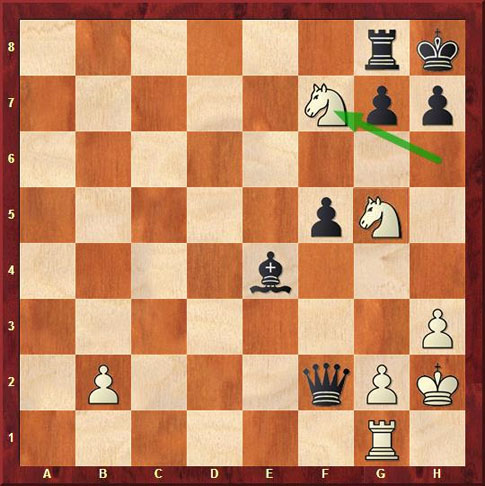 Выберите 1 вариант ответаЗапертый СпёртыйДетскийКоневой Вопрос 13 «Способ матования двумя ладьями называется:»Выберите 1 вариант ответаВертикальнымЛинейнымПрямоугольнымГоризонтальным Вопрос 14 «Положение, в котором одна из сторон, имеющая очередь хода, не может сделать ход ни одной фигурой, причем король под шахом не находится, называется:»Выберите 1 вариант ответаМатВечный шахПат Вопрос 15 «Укажите все возможные способы защиты от шаха?»Выберите один или несколько ответовПобить фигуру, объявившую шахУйти королем на поле, не атакованное неприятельскими фигурамиЗакрыться от шаха – поставить свою фигуру между королем и атакующей фигуройПойти королем в направлении атакующей фигурыНапасть на короля соперника в ответ, не обращая внимания на шах своему королюТема «Основы шахматной тактики»Вопрос 16 «Дебюты, в которых одна из сторон в интересах быстрейшего развития, захвата центра или просто для обострения игры жертвует материал, называются»Выберите 1 вариант ответаЗащитаАтакаЭтюдГамбит Вопрос 17 «Какой тактический прием использовали белые в позиции для выигрыша ладьи?»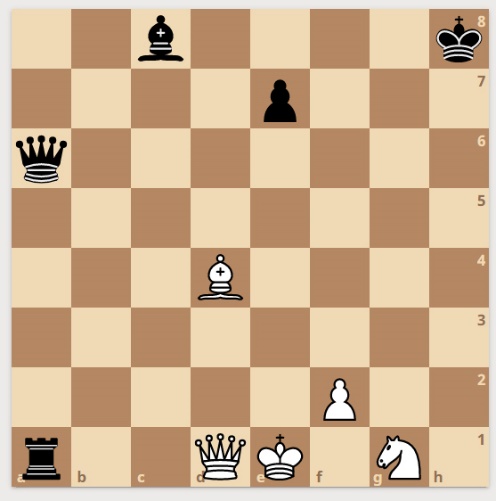 Выберите 1 вариант ответаДвойной шахПромежуточный ходДвойной ударКонтрнападениеМодуль Практико-соревновательная  деятельностьВопрос 1 «На диаграмме мат или пат?»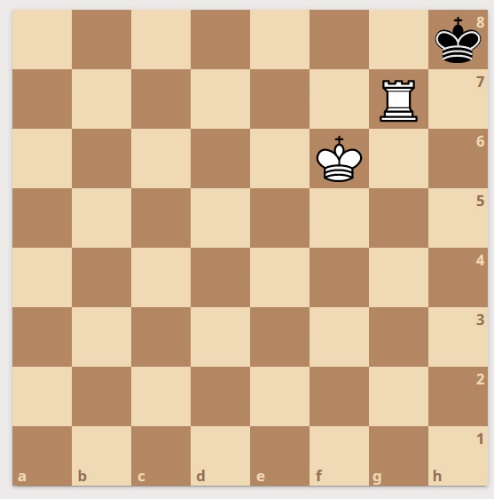 Выберите 1 вариант ответаМатПат Вопрос 2 «Как белым поставить мат за 1 ход? Запиши ответ с помощью шахматной нотации»Развёрнутый ответ 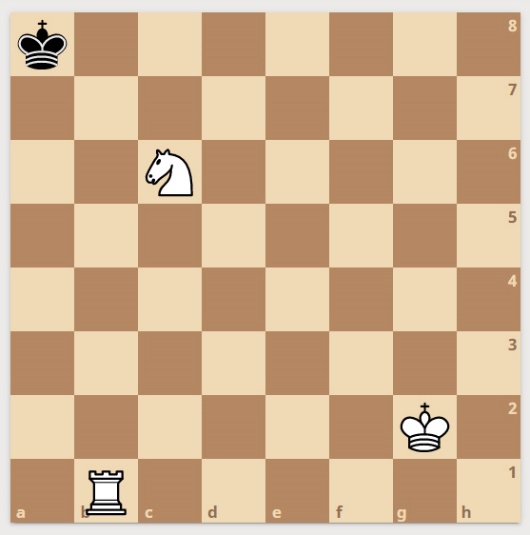 Вопрос 3 «Как белым поставить мат за 1 ход? Запиши ответ с помощью шахматной нотации»Развёрнутый ответ 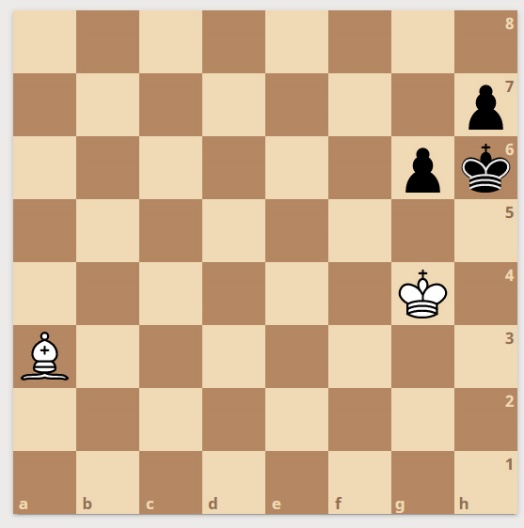 Вопрос 4 «Как белым поставить мат за 1 ход? Запиши ответ с помощью шахматной нотации»Развёрнутый ответ 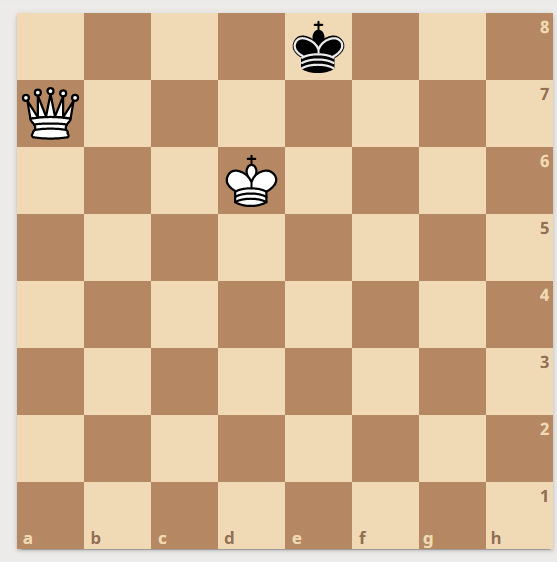 Вопрос 5 «Как белым поставить мат за 1 ход? Запиши ответ с помощью шахматной нотации»Развёрнутый ответ 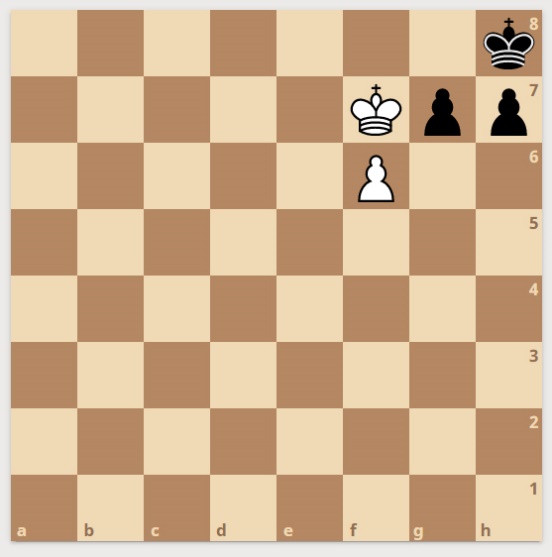 Вопрос 6 «Как белым поставить мат за 1 ход? Запиши ответ с помощью шахматной нотации»Развёрнутый ответ 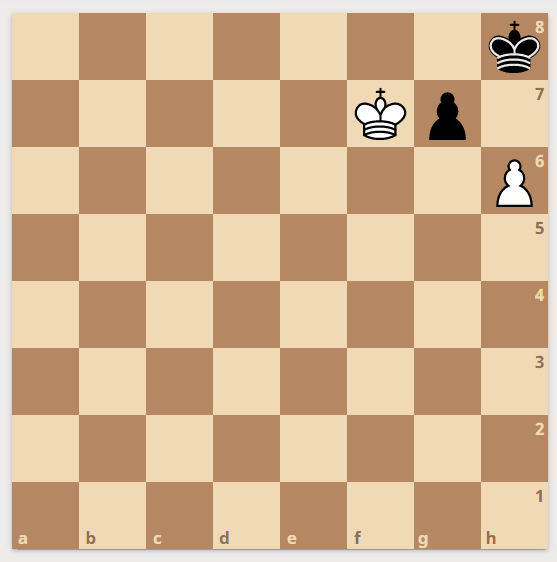 Вопрос 7 «Мат в дебюте. Догадайся какая сторона и как объявляет мат в 1 ход. Запиши ответ с помощью шахматной нотации»Развёрнутый ответ 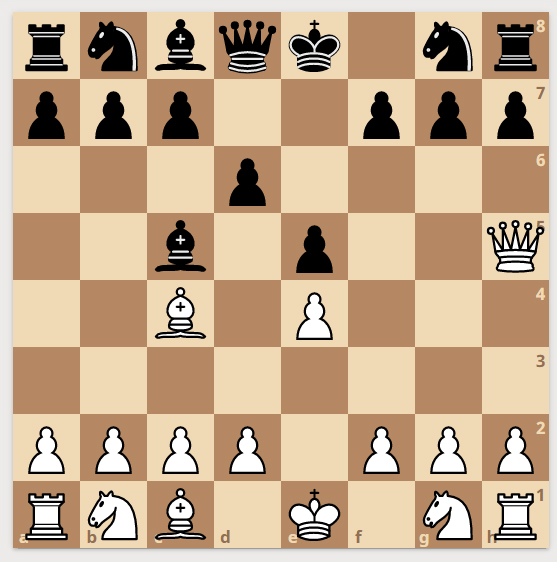 Вопрос 8 «Мат в дебюте. Догадайся какая сторона и как объявляет мат в 1 ход. Запиши ответ с помощью шахматной нотации»Развёрнутый ответ 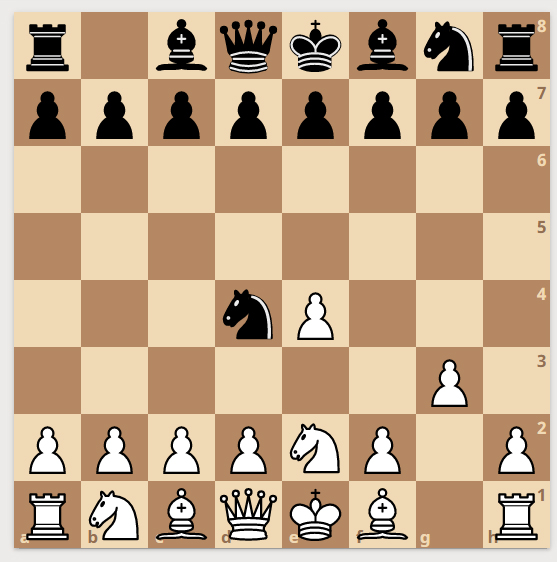 Вопрос 9 «Мат в дебюте. Догадайся какая сторона и как объявляет мат в 1 ход. Запиши ответ с помощью шахматной нотации». Развёрнутый ответ 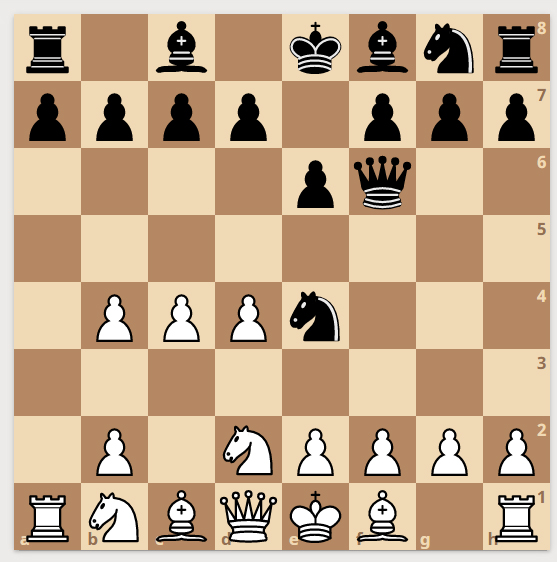 Приложение 3Источники для повторения теоретического материала по программе 1 года обучения (базовый уровень)Модуль 1 «Теоретические основы и правила шахматной игры»Тема «Базовые понятия шахматной игры»Ссылки на материал для повторения:https://stepik.org/lesson/322872/step/1?unit=306047https://stepik.org/lesson/322902/step/1?unit=306076Тема «Шахматные фигуры. Ходы и взятия»Ссылки на материал для повторения:https://stepik.org/lesson/322947/step/1?unit=306122https://stepik.org/lesson/325742/step/1?unit=309011https://stepik.org/lesson/325744/step/1?unit=309014https://stepik.org/lesson/334153/step/1?unit=317562https://stepik.org/lesson/338753/step/1?unit=322262https://stepik.org/lesson/343641/step/1?unit=327284Тема «Цель шахматной партии»Ссылки на материал для повторения:https://stepik.org/lesson/347395/step/1?unit=331174https://stepik.org/lesson/347409/step/1?unit=331188Тема «Основы шахматной тактики»Ссылки на материал для повторения:https://stepik.org/course/66898/syllabushttps://vk.com/kvahtoshah_stМодуль 2 «Практико-соревновательная деятельность»Тема «Игра всеми фигурами из начального положения. Решение задач»https://stepik.org/course/66898/syllabushttps://lichess.orghttps://chesslessons.ru/LessonsТема «Итоговое занятие: решение шахматных задач, тестирование.»Ссылки на материал для повторения:https://stepik.org/course/66898/syllabushttps://chesslessons.ru/LessonsПриложение 4Материалы для проведения итогового контроляпо программе 1 года обучения (базовый  уровень)Раздел 1 Тема «Базовые понятия шахматной игры»Вопрос 1 «Какая страна большинством исследователей считается родиной шахмат?Выберите 1 вариант ответаИндияКитайЯпонияВопрос 2 «Какие горизонтали шахматисты называют обжорным рядом?»Выберите один или несколько ответовВосьмуюСедьмуюПервуюВторую Вопрос 3 «Горизонтали на шахматной доске обозначаются:»Выберите 1 вариант ответаЦифрамиЛатинскими буквамиРусскими буквамиАнглийскими буквамиВопрос 4 «Сомнительный ход обозначается:»Выберите 1 вариант ответа!?!?!?Вопрос 5 «Какие утверждения неверны?»Выберите один или несколько ответовСлон сильнее ладьиФерзь стоит 9 пешекСлон и конь равноценные фигурыЛадья слабее двух легких фигурФерзь сильнее трех легких фигурТема «Шахматные фигуры. Ходы и взятия.»Вопрос 6 После рокировки в длинную сторону черный король встанет на полеВыберите 1 вариант ответаb8c1c8d8Вопрос 7 «Рокировка делается с целью:»Выберите один или несколько ответовввести в бой короляобеспечить безопасность ладьиввести в бой ладьюобеспечить безопасность короляВопрос 8 «Взятие на проходе может сделать?»Выберите 1 вариант ответаКоньФерзьЛадьяПешкаСлонКороль Вопрос 9 «Какая фигура перемещается первой во время рокировки?»Выберите 1 вариант ответаСлонФерзьКорольЛадья Тема «Цель шахматной партии»Вопрос 10 «Как называется такой мат?»Выберите 1 вариант ответаЗапертый СпёртыйДетскийКоневой Вопрос 11 «Способ матования двумя ладьями называется:»Выберите 1 вариант ответаВертикальнымЛинейнымПрямоугольнымГоризонтальным Вопрос 12 «Положение, в котором одна из сторон, имеющая очередь хода, не может сделать ход ни одной фигурой, причем король под шахом не находится, называется:»Выберите 1 вариант ответаМатВечный шахПат Вопрос 13 «Укажите все возможные способы защиты от шаха?»Выберите один или несколько ответовПобить фигуру, объявившую шахУйти королем на поле, не атакованное неприятельскими фигурамиЗакрыться от шаха – поставить свою фигуру между королем и атакующей фигуройПойти королем в направлении атакующей фигурыНапасть на короля соперника в ответ, не обращая внимания на шах своему королюТема «Основы шахматной тактики»Вопрос 14 «Отвлечение это:»Выберите 1 вариант ответаТактический прием, при котором мы заставляем неприятельскую фигуру занять невыгодную для нее позициюТактический прием, при котором путем жертв или разменов устраняются фигуры или пешки соперника, защищающие другие фигуры или важные пунктыТактический прием, цель которого отвлечь фигуру или пешку соперника от защиты фигуры или важного пунктаТактический прием, с помощью которого заставляют фигуры соперника блокировать путь отступления другой, как правило, более ценной фигуры, которая становится объектом атакиВопрос 15 «Какое утверждение является верным?:»Выберите 1 вариант ответаДве ладьи не могут поставить королю мат без помощи своего короляФерзь может поставить мат королю без помощи своего короляДва коня могут поставить мат королю без помощи своего короляДве ладьи могут поставить мат королю без помощи своего короляВопрос 16 «Дебюты, в которых одна из сторон в интересах быстрейшего развития, захвата центра или просто для обострения игры жертвует материал, называются»Выберите 1 вариант ответаЗащитаАтакаЭтюд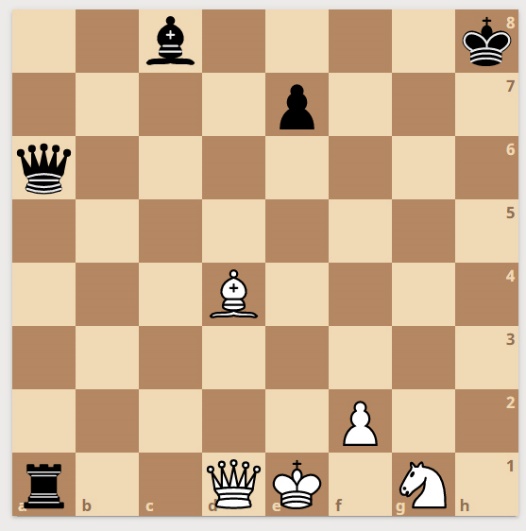 ГамбитВопрос 17 «Какой тактический прием использовали белые в позиции для выигрыша ладьи?»Выберите 1 вариант ответаДвойной шахПромежуточный ходДвойной ударКонтрнападениеМодуль Практико-соревновательный Тема «Игра всеми фигурами из начального положения. Решение задач.»Вопрос 1 «Ход белых. Поставь мат в 1 ход. Запиши свой ответ с помощью шахматной нотации»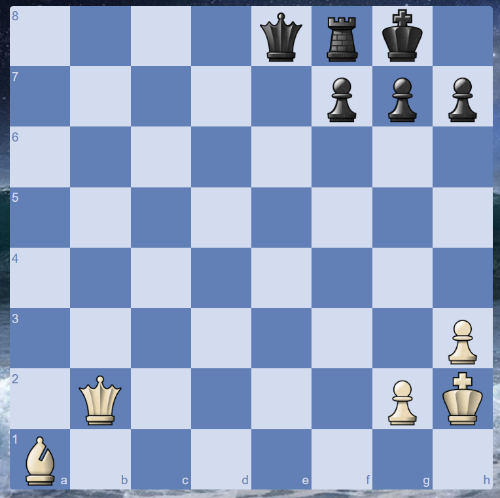 Развёрнутый ответ 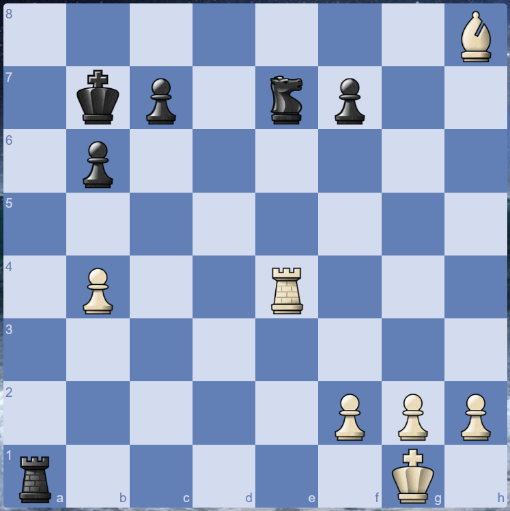 Вопрос 2 «Белому король объявлен шах и он должен защищаться. Какой ход лучший в этой ситуации? Запиши свой ответ с помощью шахматной нотации.»Развёрнутый ответ 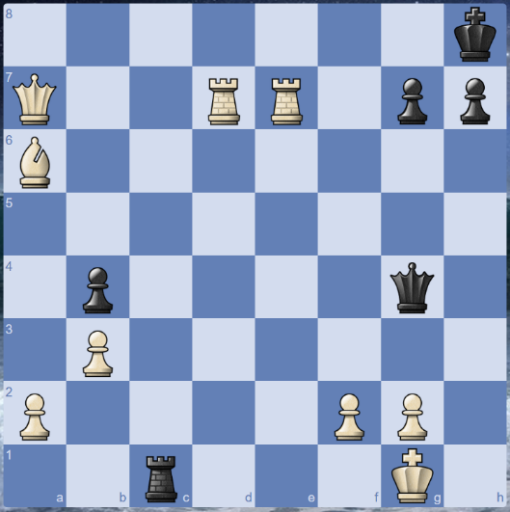 Вопрос 3 «У белых большое материальное преимущество, но черные только что объявили шах нашему королю. Найди лучший ответ на угрозу черных? Запиши ответ с помощью шахматной нотации»Развёрнутый ответ 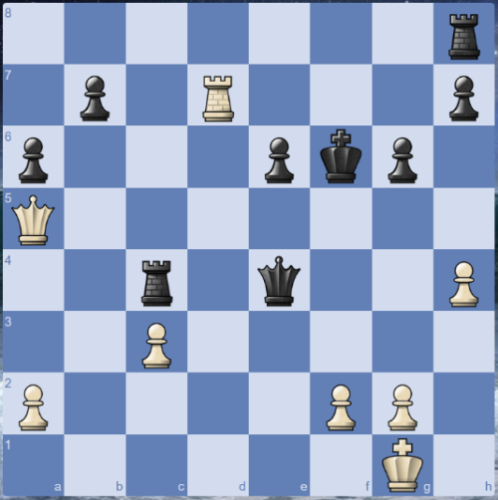 Вопрос 4 «Как белым поставить мат за 1 ход? Запиши ответ с помощью шахматной нотации»Развёрнутый ответ Тема «Итоговое занятие: решение шахматных задач»Вопрос 5 «Белый король очень слабый и следующим ходом черный ферзь угрожает поставить белым мат на g2. Как могут белые защититься от мата, воспользовавшись небольшой открытостью черного короля? Напиши первый ход (нападение на черного короля) и второй ход, который спасет белых от мата. Запиши ответ с помощью шахматной нотации»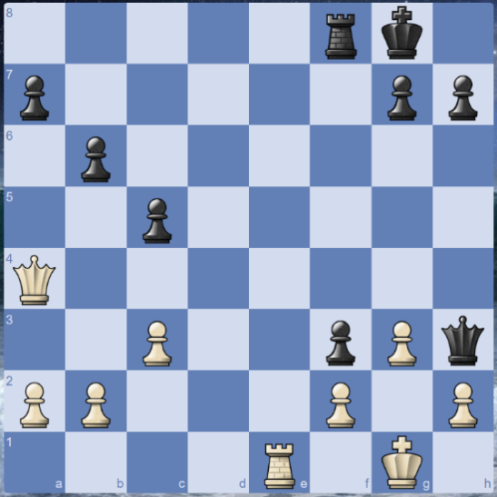 Развёрнутый ответ Вопрос 6 «Перейди по ссылке и выполни до конца задание – Дебютная часть партии. Необходимо последовательно играть и делать верные ходы, согласно поставленной задаче для каждого хода. Необходимо записать свои ходы последовательно в ответе с помощью шахматной нотации».Развернутый ответhttps://chesslessons.ru/Lessons/Topic/22221.Пояснительная записка32.Учебный план103.Содержание программы114.Методическое обеспечение програмМЫ155.Материально-техническое обеспечение176.Список литературы18Время проведенияЦель проведенияФормы контроляНачальный или входной контрольНачальный или входной контрольНачальный или входной контрольВ начале обученияОпределение уровня развития детей,их творческих способностейБеседа,опрос, тестирование, анкетирование, практикум.Текущий контрольТекущий контрольТекущий контрольВ течение всего  учебного годаОпределение степени освоения обучающимися учебного материала. Определение готовности детей к восприятию нового материала. Определение степени ответственности и заинтересованности воспитанников в обучении.Педагогическое наблюдение, опрос, контрольное занятие, самостоятельная работа, практикум.Промежуточный контрольПромежуточный контрольПромежуточный контрольПо окончании изучения темы или разделаОпределение степени  освоения обучающимися учебного материала. Определение результатов обучения.Конкурс, соревнование, опрос, тестирование, анкетирование. Контрольное занятие, практикум.Итоговый контрольИтоговый контрольИтоговый контрольВ конце учебного годаОпределение изменения уровня развития детей, их творческих способностей. Определение результатов обучения. Ориентирование обучающихся на дальнейшее (в том числе самостоятельное) обучение. Анализ информации с целью совершенствования программы и методов обучения.Конкурс, соревнование, опрос, контрольное занятие, тестирование, анкетирование, турнир.Название модулей, тем программыКоличество часовКоличество часовКоличество часовФорма контроля освоения ДООП Название модулей, тем программыВсегоТеорияПрактикаФорма контроля освоения ДООП 1 год обучения (8-14 лет, стартовый уровень), объём программы 72 часов1 год обучения (8-14 лет, стартовый уровень), объём программы 72 часов1 год обучения (8-14 лет, стартовый уровень), объём программы 72 часов1 год обучения (8-14 лет, стартовый уровень), объём программы 72 часов1 год обучения (8-14 лет, стартовый уровень), объём программы 72 часовМодуль № 1. Теоретические основы и правила шахматной игрыМодуль № 1. Теоретические основы и правила шахматной игрыМодуль № 1. Теоретические основы и правила шахматной игрыМодуль № 1. Теоретические основы и правила шахматной игрыМодуль № 1. Теоретические основы и правила шахматной игрыТема 1.1: Вводное занятие. История развития шахматной игры110БеседаТема 1.2: Базовые понятия шахматной игры110Участие в обсужденииТема 1.3: Ходы и взятие фигур413Участие в обсуждении, практикумТема 1.4: Шахматная нотация, ценность фигур312Участие в обсуждении, практикумТема 1.5: Цель шахматной партии 743Участие в обсуждении, практикумТема 1.6: Основы шахматной тактики.945Участие в обсуждении, практикумТема 1.7: Техники матования945ПрактикумИтого модуль 1:721618№п/пДатаДатаДатаВремя проведения занятияКол-во часовТема занятияМесто проведенияФорма контроля11Вводное занятие. Техника безопасности.
История шахмат. Общее знакомство с шахматной игрой.Привольненская СОШ.Обсуждение, опрос, беседа22Базовые понятия шахматной игры. Знакомство с 
шахматными фигурами.Обсуждение, беседа, опрос. Практикум с помощью ИКТ32Повторение пройденного материала.
Знакомство с шахматной фигурой «ладья».Обсуждение, беседа, опрос, дидактическая игра42Повторение пройденного материала.
Шахматная фигура "ладья".Обсуждение, беседа, опрос. Практикум с помощью ИКТ52Повторение пройденного материала. Решение задач.Обсуждение, беседа, опрос. Практикум.62Знакомство с шахматной фигурой «слон».Обсуждение, беседа, опрос. Практикум с помощью ИКТ.72Повторение пройденного материала.
Шахматная фигура «слон»Обсуждение, беседа, опрос. Дидактическая игра.82Повторение пройденного материала. Решение задач.Обсуждение, беседа, опрос. Практикум с помощью ИКТ92Знакомство с шахматной фигурой «ферзь».Обсуждение, беседа, опрос, дидактическая игра102Повторение пройденного материала.
Шахматная фигура "ферзь".Обсуждение, беседа, опрос. Практикум с помощью ИКТ112Повторение пройденного материала. Решение задач.Обсуждение, беседа, опрос. Практикум.122Знакомство с шахматной фигурой «конь».Обсуждение, беседа, опрос. Практикум с помощью ИКТ132Повторение пройденного материала.
Шахматная фигура "конь".Обсуждение, беседа, опрос. Практикум.142Повторение пройденного материала. Решение задач.Обсуждение, беседа, опрос. Практикум с помощью ИКТ152Правила хода и взятия пешкой. 
Особое взятие пешкой на проходе.Обсуждение, беседа, опрос, дидактическая игра162Повторение пройденного материала.Обсуждение, беседа, опрос. Практикум с помощью ИКТ172Повторение пройденного материала. Решение задач.Обсуждение, беседа, опрос. Практикум.182Знакомство с шахматной фигурой "король". Рокировка.Обсуждение, беседа, опрос. Практикум с помощью ИКТ.192Повторение пройденного материала.
Шахматная фигура "король". Рокировка.Обсуждение, беседа, опрос. Практикум с помощью ИКТ202Повторение пройденного материала. Решение задач.Обсуждение, беседа, опрос. Практикум.212Шахматная нотация.Обсуждение, беседа, опрос. Практикум с помощью ИКТ222Ценность фигур. Сравнительная сила фигур.Обсуждение, беседа, опрос. Практикум.232Цель шахматной партии: понятия шах и мат. 
Защита от шаха.Обсуждение, беседа, опрос. Практикум с помощью ИКТ242Понятие пат. Виды ничьей.Обсуждение, беседа, опрос. Практикум.252Повторение пройденного материала.
Понятие пат. Виды ничьей.Обсуждение, беседа, опрос. Практикум.262Защита в шахматной партии.Обсуждение, беседа, опрос. Практикум с помощью ИКТ272Защита в шахматной партии: перекрытие, контр-нападение.Обсуждение, беседа, опрос, дидактическая игра. Практикум282Повторение пройденного материала: цель 
шахматной партии. Защита от шаха.Обсуждение, беседа, опрос. Практикум с помощью ИКТ293Элементы шахматной тактики: угроза, промежуточный ход.Обсуждение, беседа, опрос, дидактическая игра. Практикум302Повтор темы. Решение задач.Обсуждение, беседа, опрос. Практикум с помощью ИКТ312Тактический приём «двойной удар».Обсуждение, беседа, опрос322Повторение пройденного материала. Решение задач.Обсуждение, беседа, опрос. Практикум с помощью ИКТ332Тактический приём «двойной шах».Обсуждение, беседа, опрос342Повторение пройденного материала. 
Тактический приём «двойной шах».Обсуждение, беседа, опрос. Практикум с помощью ИКТ352Тактический приём «связка». Способы развязывания.Обсуждение, беседа, опрос, дидактическая игра. Практикум362Повторение пройденного материала. Решение задач.Обсуждение, беседа, опрос. Практикум с помощью ИКТ№п/пНазвание модуля, темыФормы организацииучебных занятийТехнология организации занятийМетоды и приемы организации занятийВозможный дидактический материалТехническое оснащение занятияФорма подведения итогов1Все модулиЛекции, практическая работа, в т.ч.с применением ИКТТехнологии развивающего обучения;технологии дифференцированного обучения;практическое обучениеРепродуктивные, наглядные практические, интерактивныеВидео, презентация, плакаты, диаграммы для решения упражнений.Компьютер, мониторы, проектор,шахматные комплектыПромежуточные результаты отдельных этапов – тестирование, решение задач. Турнир.УровниПараметрыПоказателиВысокий уровень (80-100%)Теоретические знания.Обучающийся освоил материал в полном объеме. Знает и понимает значение терминов, самостоятельно ориентируется в содержании материала по темам. Обучающийся заинтересован, проявляет устойчивое внимание к выполнению заданий.Высокий уровень (80-100%)Практические умения и навыки.Способен применять практические умения и навыки  во время выполнения самостоятельных заданий. Правильно и по назначению применяет фигуры и правила игры в шахматы. Может, записать, оценить и проанализировать шахматную партию.Средний уровень (50-79%)Теоретические знания.Обучающийся освоил базовые знания, ориентируется в содержании материала по темам, иногда обращается за помощью к педагогу. Обучающийся заинтересован, но не всегда проявляет устойчивое внимание к выполнению задания. Средний уровень (50-79%)Практические умения и навыки.Владеет базовыми навыками и умениями, но не всегда может выполнить самостоятельное задание, затрудняется и просит помощи педагога. В работе допускает небрежность, делает ошибки, но может устранить их после наводящих вопросов или самостоятельно. Оценить результаты своей деятельности может с подсказкой педагога.Низкий уровень (меньше 50%)Теоретические знания.Владеет минимальными  знаниями,  ориентируется  в содержании материала по темам только с  помощью  педагога.Низкий уровень (меньше 50%)Практические умения и навыки.Владеет минимальными начальными навыками и умениями. Обучающийся способен выполнять каждый ход только с подсказкой педагога или товарищей. В игре допускает грубые ошибки, не может найти их даже после указания. Не способен самостоятельно оценить результаты своей работы. НаименованиеКол-воУчебное оборудованиеУчебное оборудованиеМонитор 27"11Клавиатура USB11Мышь11Презентационное оборудованиеПрезентационное оборудованиеДемонстрационная шахматная доска с фигурами1Моноблочное интерактивное устройство1Профильное оборудованиеПрофильное оборудованиеКомплект шахмат (доска, фигуры)7Часы7Программное обеспечениеПрограммное обеспечениеОфисное программное обеспечение13Операционная система14Динозавры учат шахматам10